О наделении организации, осуществляющей холодное водоснабжение, статусом гарантирующей организации на территории Шумерлинского муниципального округа Чувашской РеспубликиВ соответствии с Федеральными законами от 06.10.2003 № 131-ФЗ «Об общих принципах организации местного самоуправления в Российской Федерации», от 07.12.2011 № 416-ФЗ «О водоснабжении и водоотведении», Уставом Шумерлинского муниципального округа Чувашской Республики, постановлением администрации Шумерлинского муниципального округа Чувашской Республики от 21.06.2022 № 482 «О закреплении муниципального имущества на праве хозяйственного ведения за МУП «Юманайское ЖКХ»администрация Шумерлинского муниципального округа  п о с т а н о в л я е т: 1.	Наделить статусом гарантирующей организации в сфере водоснабжения на территории Шумерлинского муниципального округа Чувашской Республики муниципальное унитарное предприятие «Юманайское жилищно-коммунальное хозяйство» (далее - МУП «Юманайское ЖКХ»).2.	Определить зоной деятельности МУП «Юманайское ЖКХ» следующие административно-территориальные единицы Шумерлинского муниципального округа Чувашской Республики:Большеалгашинское сельское поселение;Егоркинское сельское поселение;Краснооктябрьское сельское поселение;Магаринское сельское поселение;Нижнекумашкинское сельское поселение;Русско-Алгашинское сельское поселение;Торханское сельское поселение;Туванское сельское поселение;Ходарское сельское поселение;Юманайское сельское поселение.3. Руководителю МУП «Юманайское ЖКХ»:3.1. В своей деятельности по эксплуатации систем водоснабжения, расположенных на территории Шумерлинского муниципального округа Чувашской Республики, руководствоваться Федеральным законом от 07.12.2011 года № 416-ФЗ «О водоснабжении и водоотведении».3.2. Обеспечить холодное водоснабжение в случае, если объекты капитального строительства абонентов присоединены в установленном порядке к централизованной системе холодного водоснабжения, в пределах зоны деятельности гарантирующей организации.3.3. Заключить с потребителями, осуществляющими эксплуатацию объектов централизованной системы холодного водоснабжения, договоры, необходимые для обеспечения надежного и бесперебойного холодного водоснабжения в соответствии с требованиями законодательства Российской Федерации. 4.	Настоящее постановление вступает в силу со дня его подписания и подлежит размещению на официальном сайте Шумерлинского муниципального округа в информационно-телекоммуникационной сети «Интернет».5.	Контроль за исполнением настоящего постановления возложить на первого заместителя главы администрации – начальника Управления по благоустройству и развитию территорий администрации Шумерлинского муниципального округа Чувашской Республики.ЧĂВАШ  РЕСПУБЛИКИ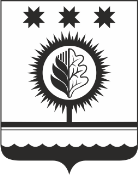 ЧУВАШСКАЯ РЕСПУБЛИКАÇĚМĚРЛЕ МУНИЦИПАЛЛĂОКРУГĔН АДМИНИСТРАЦИЙĚЙЫШĂНУ09.11.2022 № 934Çěмěрле хулиАДМИНИСТРАЦИЯШУМЕРЛИНСКОГО МУНИЦИПАЛЬНОГО ОКРУГА ПОСТАНОВЛЕНИЕ09.11.2022 № 934  г. ШумерляГлава Шумерлинского муниципального округа Чувашской РеспубликиЛ.Г. Рафинов 